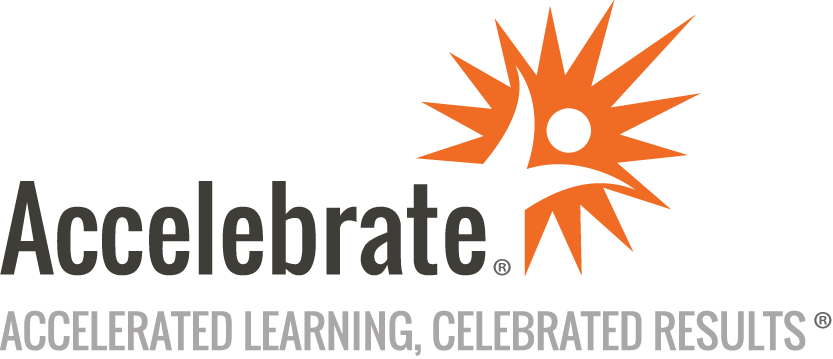 SaltStack and Salt Open Source AdministrationCourse Number: DVOP-148
Duration: 3 daysOverviewSalt Open (also known as SaltStack) is an open-source, Python-based platform for configuration management and systems automation. This SaltStack Administration and Salt Open Source Administration training course teaches attendees how to use Salt Open to manage IT infrastructure at scale.  Attendees learn how to build Salt execution, grain, and state modules, as well as Salt architecture, data storage, caching, and security features.PrerequisitesAll students must:Be active systems developers and/or system administratorsHave some scripting knowledge (bash, ksh, Perl, or Python)Understand the various system tasks relating to setting up and supporting Linux (and other) systems, or experience with any other interactive system(s), such as WindowsMaterialsAll Salt Open training students receive comprehensive courseware.Software Needed on Each Student PCAttendees will not need to install any software on their computer for this class. The class will be conducted in a remote environment that Accelebrate will provide; students will only need a local computer with a web browser and a stable Internet connection. Any recent version of Microsoft Edge, Mozilla Firefox, or Google Chrome will be fine.ObjectivesInstall and configure SaltStack master servers and agentsUse SaltStack from the command lineCreate and modify states (files)Use standard SaltStack state formulasDesign a 'best practice' strategy for using SaltStack capabilitiesOutlineIntroductionConfiguration Management Overview Configuration management issuesConfiguration management toolsSaltStack distributionsSaltStack masterSaltStack master installationSaltStack master minion installation - keysUsing the root accountSaltStack basic operationsSLS files - introduction and layoutSaltStack Master and Minion Nodes SaltStack architecture reviewSaltStack master node key directories and filesSaltStack master node supplied documentationSaltStack node keysSaltStack (Linux) minion node overviewSaltStack (Linux) minion node requirementsSaltStack (Linux) minion node setupSaltStack master and minion nodes configuration fileSaltStack (Windows) minion node requirementsSaltStack (Windows) minion node setupSaltStack (Windows) minion modulesSaltStack (Unix) minion node setupusing SaltStack with SSHGrains and Variables Grains (definitions)Grains and variables in SLS filesUsing grains to specify minion nodesSaltStack (States) Executions SaltStack execution modules (methods0SaltStack state modules (methods)SLS files - introduction and layoutSLS files - syntax checking and dry runSaltStack execution loggingSLS files - in line file substitutionsLinux package repositories - server sideLinux package repositories - client sideSLS file capabilities - Jinja templatingConditionalsLoopsRequisitesSaltStack Environments SaltStack environmentsSaltStack top file (and highstates)SaltStack fileserver backendsData Storage and Caching Salt mineAccessing SaltStack mine dataSaltStack pillarsAccessing pillars data from minionsStoring data securelySaltStack Security Features SaltStack node keysUsing the root accountSaltStack publisher ACLsConclusion